    К А Р А Р                                                                       ПОСТАНОВЛЕНИЕ «27» марта 2024 г.					            №41О внесении изменений в постановление главы сельского поселения № 20 от 01.04.2022 года «Об утверждении Положения о комиссиях по соблюдению требований к служебному поведению муниципальных служащих и урегулированию конфликта интересов в администрации сельского поселения Скворчихинский сельсовет муниципального района Ишимбайский район Республики Башкортостан»       В связи с изменениями, внесенными Указом Президента Российской Федерации от 25.01.2024 года  № 71 «О внесении изменений в некоторые акты Президента Российской Федерации» в Положение о комиссиях по соблюдению требований к служебному поведению федеральных государственных служащих и урегулированию конфликта интересов, утвержденное   Указом  Президента Российской Федерации от 01.07.2010 года № 821 « О комиссиях по соблюдению требований к служебному поведению федеральных государственных служащих и урегулированию конфликта интересов»  и на основании протеста прокурора Ишимбайского района от 18.03.2024 года №3-1-2024/Прдп93-24-20800022, в целях привидения в соответствие с действующим законодательствомПОСТАНОВЛЯЮ:     1.  Внести следующие изменения в Постановление №20 от 01.04.2022 года «Об утверждении Положения о комиссиях по соблюдению требований к служебному поведению муниципальных служащих и урегулированию конфликта интересов в администрации сельского поселения Скворчихинский сельсовет муниципального района Ишимбайский район Республики Башкортостан».Дополнить в П.17 подпункт 17.6. 17.6. Основанием для проведения заседания комиссии является уведомление государственного служащего о возникновении не зависящих от него обстоятельств, препятствующих соблюдению требований к служебному поведению и (или) требований об урегулировании конфликта интересов.       2. Настоящее постановление обнародовать на информационном стенде администрации по адресу: с.Скворчиха, ул.Школьная,8 и на официальном сайте http://skvorchiha.ru/       3.  Контроль за исполнением настоящего постановления оставляю за собой.      Глава сельского поселения                                          С.А.ГерасименкоБашҡортостан Республикаһы Ишембай районы муниципаль районы Скворчиха ауыл советы ауыл биләмәһе хакимиәте   Мәктәп урамы, 8, Скворчиха  ауылы, Ишембай районы, Башкортостан Республикаһы, 453226Тел. Факс: 8(34794) 2-88-74, e-mail:  skvorhiha@ishimrb.ru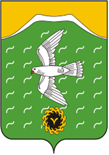 Администрация  сельского поселения Скворчихинский сельсовет   муниципального района  Ишимбайский район   Республики БашкортостанШкольная ул., д.8, с.Скворчиха, Ишимбайский район,Республика Башкортостан, 453226     Тел. Факс: 8(34794) 2-88-74, e-mail:skvorhiha@ishimrb.ru